This document contains the following attachments:Att.1 – TDD updateAtt.2 – CfTGP update: [same as Meeting H]Att.3 – Presentation____________________________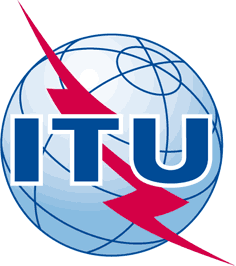 INTERNATIONAL TELECOMMUNICATION UNIONTELECOMMUNICATION
STANDARDIZATION SECTORSTUDY PERIOD 2017-2020INTERNATIONAL TELECOMMUNICATION UNIONTELECOMMUNICATION
STANDARDIZATION SECTORSTUDY PERIOD 2017-2020FGAI4H-I-014FGAI4H-I-014INTERNATIONAL TELECOMMUNICATION UNIONTELECOMMUNICATION
STANDARDIZATION SECTORSTUDY PERIOD 2017-2020INTERNATIONAL TELECOMMUNICATION UNIONTELECOMMUNICATION
STANDARDIZATION SECTORSTUDY PERIOD 2017-2020ITU-T Focus Group on AI for HealthITU-T Focus Group on AI for HealthINTERNATIONAL TELECOMMUNICATION UNIONTELECOMMUNICATION
STANDARDIZATION SECTORSTUDY PERIOD 2017-2020INTERNATIONAL TELECOMMUNICATION UNIONTELECOMMUNICATION
STANDARDIZATION SECTORSTUDY PERIOD 2017-2020Original: EnglishOriginal: EnglishWG(s):WG(s):PlenE-meeting, 7-8 May 2020E-meeting, 7-8 May 2020DOCUMENTDOCUMENTDOCUMENTDOCUMENTDOCUMENTSource:Source:TG-Malaria Topic DriverTG-Malaria Topic DriverTG-Malaria Topic DriverTitle:Title:Updates for Malaria detection (TG-Malaria)Updates for Malaria detection (TG-Malaria)Updates for Malaria detection (TG-Malaria)Purpose:Purpose:DiscussionDiscussionDiscussionContact:Contact:Rose Nakasi
Makerere University, UgandaRose Nakasi
Makerere University, UgandaEmail: g.nakasirose@gmail.comAbstract:This document contains the Updates for Malaria detection (TG-Malaria) for the FG-AI4H meeting in E-meeting, 7-8 May 2020.